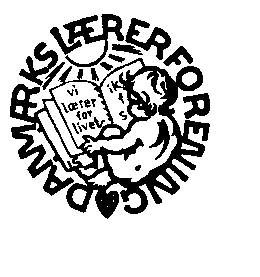 Haderslev Lærerkreds - Kreds 93Laurids Skaus Gade 12, 2. sal, 6100 HaderslevTelf.: 74 53 10 50  - www.kreds93.dk   -   E-mail : 093@dlf.org Der indkaldes til Tillidsrepræsentantmøde onsdag d. 18.6. kl. 13-14.15 i den store mødesal på Laurids Skausgade 12, 1. salDagsorden:Mødets startNavneopråb IntetMeddelelser                   Div. udvalg og møder  Taksigelser til Sussi, Hardy, Leif og Annemarie. De stoppre som TR efter lang og tro tjeneste.Vi har hævdet at reformen er underfinancieret. Det har været drøftet på B&F- mødet i Juni (under meddelelser)Møde i kompetenceudvalget. Ganske udmørket møde. Der kommer en folder ud  SkolereformenAktuelt omkring reformenrOpgaveoversigten: Vi har set udgaver af opgaveoversigten der ikke overholder lov 409. På udvalgsmødet i morgen vil vi støtte Susanne Rexs forslag til skabelon for opgaveoversigten.LøndrøftelseOpstart og planlægning næste skoleår.Intet  Evt.Intet  Venlig hilsen   Marianne  og Birgitte